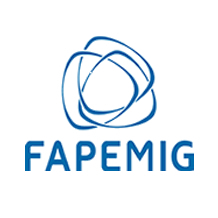 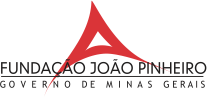   INSCRIÇÃO                       	                                      Treinamento:      Novas Abordagens para a Discussão de Raça e Políticas PúblicasProfessores:Prof. Dr. Rodrigo Ednilson de Jesus; Prof.a Dr.a Hebe Maria da Costa Mattos Gomes de Castro;  Prof. Dr. Luiz Augusto de Souza Carneiro de CamposCoordenação: Ana Paula Salej (DPP)NOME COMPLETOCONTATO:FORMAÇÃO VÍNCULO INSTITUCIONAL/PROFISSIONALMÓDULOSBelo Horizonte, ____/____/____E-mailTelefones: Curso de Graduação Última Titulação (se for o caso):Instituição MASP (se for servidor estadual):Módulo I (05 e 07/2018)Módulo II (28/02 e 01/03)Módulo III (22 e 23/03)